Geschenkanhänger selber machen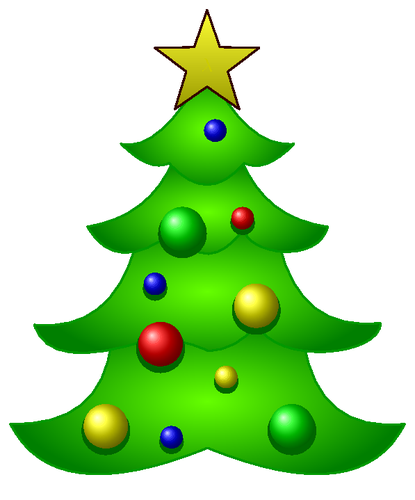 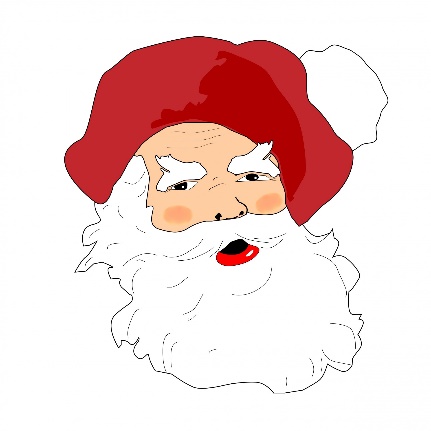 Im Türchen Nummer drei haben wir euch gezeigt, wie man nachhaltig Geschenke verpacken kann. Heute zeigen wir euch, wie ihr den Geschenken eine ganz persönliche Note geben könnt. Geschenkanhänger sind nicht nur schön, sondern auch praktisch. Zum Basteln braucht ihr nur eine Rückseite von einem Collegeblock oder Tonkartonreste, Stifte, eine Schere, etwas Geschenkband und evtl. kleine Sticker. Ihr malt euch einfach eine passende Form auf die Rückseite des Collegeblocks auf und schneidet diese aus. Nun kann sie verziert werden. Dann ein kleines Loch reinmachen und mit dem Geschenkband festmachen. Falls ihr noch keine passende Idee habt, könnt ihr auch gerne eine unserer Ideen nutzen. 